Objednatel:Nemocnice Nové Město na Moravě, příspěvková organizaceIČO: 00842001DIČ: CZ00842001 Telefon : XXXXFax: XXXXBankovní spojení:XXXX č.ú.: XXXXFakturu zašlete na adresu:	1 3 0 0 0Nemocnice Nové Město na Moravě, příspěvková organizaceŽďárská 610592 31 Nové Město na MoravěOBJEDNÁVKA č. 302/2021/TOObjednávámeDodavatel potvrzením objednávky výslovně souhlasí se zveřejněním celého textu této objednávky a cenové nabídky dodavatele (přesahuje-li částku 50.000,- Kč bez DPH) v informačním systému veřejné správy - Registru smluv dle z.č. 340/2015 Sb. Smluvní strany se dohodly, že zákonnou povinnost dle § 5 odst. 2 zákona o registru smluv splní objednatel.Zboží zašlete na adresu: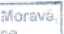 Nemocnice Nové Město na Moravě, příspěvková organizaceOddělení zdravotnické techniky vyřizuje: XXXX telefon: XXXX email: XXXXPol.MnožstvíNázev1.BTK:Operační věže, elektrokoagulace a další, viz příložený seznamvčetně elektrické kontroly dle ČSN EN 62353pro:pro:COS, COS-GYN, ORL